注：学历专业、教师资格证专业和职称证书专业不一致时，可选其中任意一项证书专业报考相应岗位。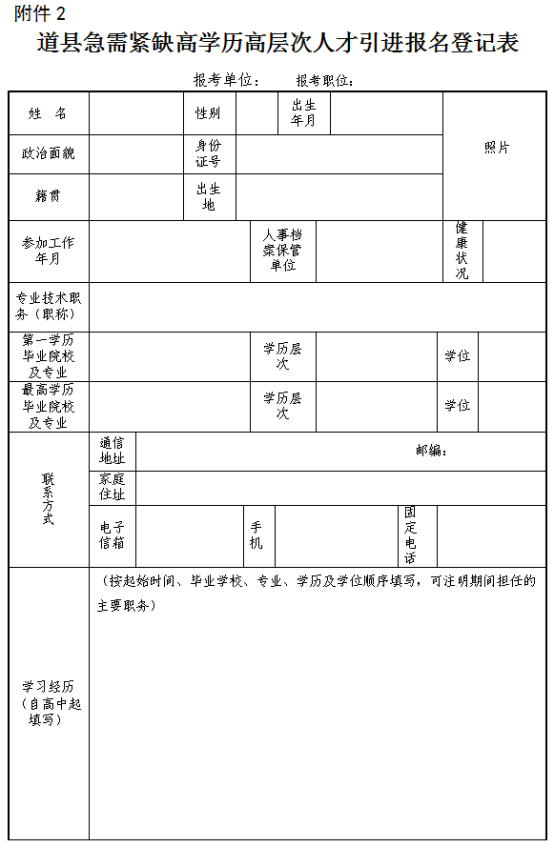 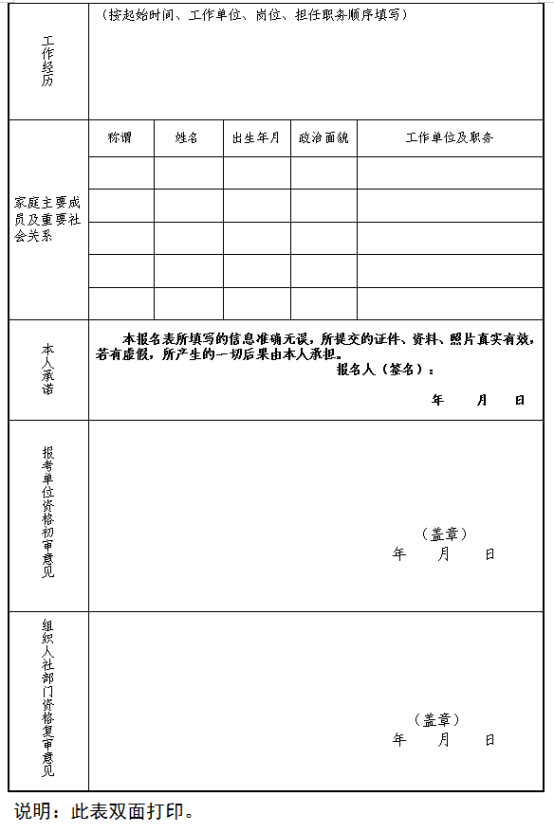 附件3:《教育部学历证书电子注册备案表》样本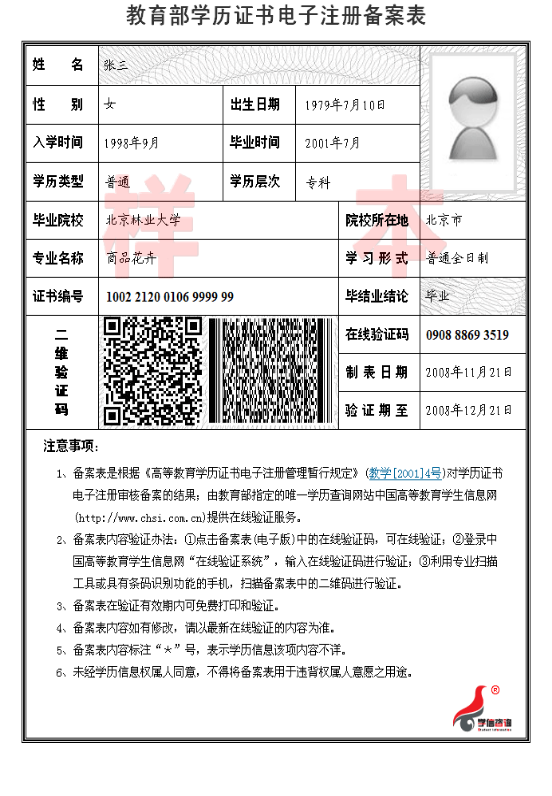 附件4：诚信应聘承诺书我已仔细阅读道县2020年公开聘用教师公告的相关政策和违纪违规处理规定，清楚并理解其内容。我郑重承诺：一、自觉遵守有关规定及道县2020年公开招聘教师公告的各项要求；二、真实、准确提供本人个人信息、证明资料、证件等相关材料，不弄虚作假，不隐瞒真实情况；三、遵守考试纪律，服从考试安排，不舞弊或协助他人舞弊；四、按要求参与道县2020年公开招聘教师的每一个环节，不违纪违规。五、本人若应聘成功，在道县教育系统至少任教5年，5年内不调动。若辞职，须提前3个月向县教育局提出申请，并承担违约责任，同时缴纳违约金1万元。六、对违反以上承诺所造成的后果，本人自愿承担相应责任。                                承诺人签名：                                      年   月   日附件1：附件1：附件1：附件1：道县2020年教育系统急需紧缺高学历高层次人才需求目录及要求道县2020年教育系统急需紧缺高学历高层次人才需求目录及要求道县2020年教育系统急需紧缺高学历高层次人才需求目录及要求道县2020年教育系统急需紧缺高学历高层次人才需求目录及要求道县2020年教育系统急需紧缺高学历高层次人才需求目录及要求道县2020年教育系统急需紧缺高学历高层次人才需求目录及要求道县2020年教育系统急需紧缺高学历高层次人才需求目录及要求道县2020年教育系统急需紧缺高学历高层次人才需求目录及要求道县2020年教育系统急需紧缺高学历高层次人才需求目录及要求道县2020年教育系统急需紧缺高学历高层次人才需求目录及要求道县2020年教育系统急需紧缺高学历高层次人才需求目录及要求道县2020年教育系统急需紧缺高学历高层次人才需求目录及要求道县2020年教育系统急需紧缺高学历高层次人才需求目录及要求道县2020年教育系统急需紧缺高学历高层次人才需求目录及要求道县2020年教育系统急需紧缺高学历高层次人才需求目录及要求道县2020年教育系统急需紧缺高学历高层次人才需求目录及要求道县2020年教育系统急需紧缺高学历高层次人才需求目录及要求道县2020年教育系统急需紧缺高学历高层次人才需求目录及要求道县2020年教育系统急需紧缺高学历高层次人才需求目录及要求计划形式合计职位名称岗位代码岗位代码招聘人数招聘人数招聘条件招聘条件招聘条件招聘条件招聘条件招聘条件招聘条件面试面试备注备注计划形式5职位名称岗位代码岗位代码招聘人数招聘人数年龄年龄学历要求专业要求专业要求资质资质面试形式面试形式备注备注道县五中5高中阶段各学科教师（音乐、体育、美术限招1名）A0401A04015535岁及以下（以身份证为准，1985年1月1日及以后出生，硕士研究生及以上学历毕业；副高级及以上职称放宽至40岁）35岁及以下（以身份证为准，1985年1月1日及以后出生，硕士研究生及以上学历毕业；副高级及以上职称放宽至40岁）“双一流”（原“211、985”）学校全日制本科，全日制硕士研究生及以上学历毕业；副高级及以上职称；相对应专业相对应专业具备高中及以上教师资格证具备高中及以上教师资格证试教试教报名达到1:10的岗位采用笔试、面试相结合的方法进行报名达到1:10的岗位采用笔试、面试相结合的方法进行